Question 1 : Sur quoi repose la cohésion sociale ?Activité 1 : Maîtrisez-vous les connaissances ?Exercice 1 : Mots croisés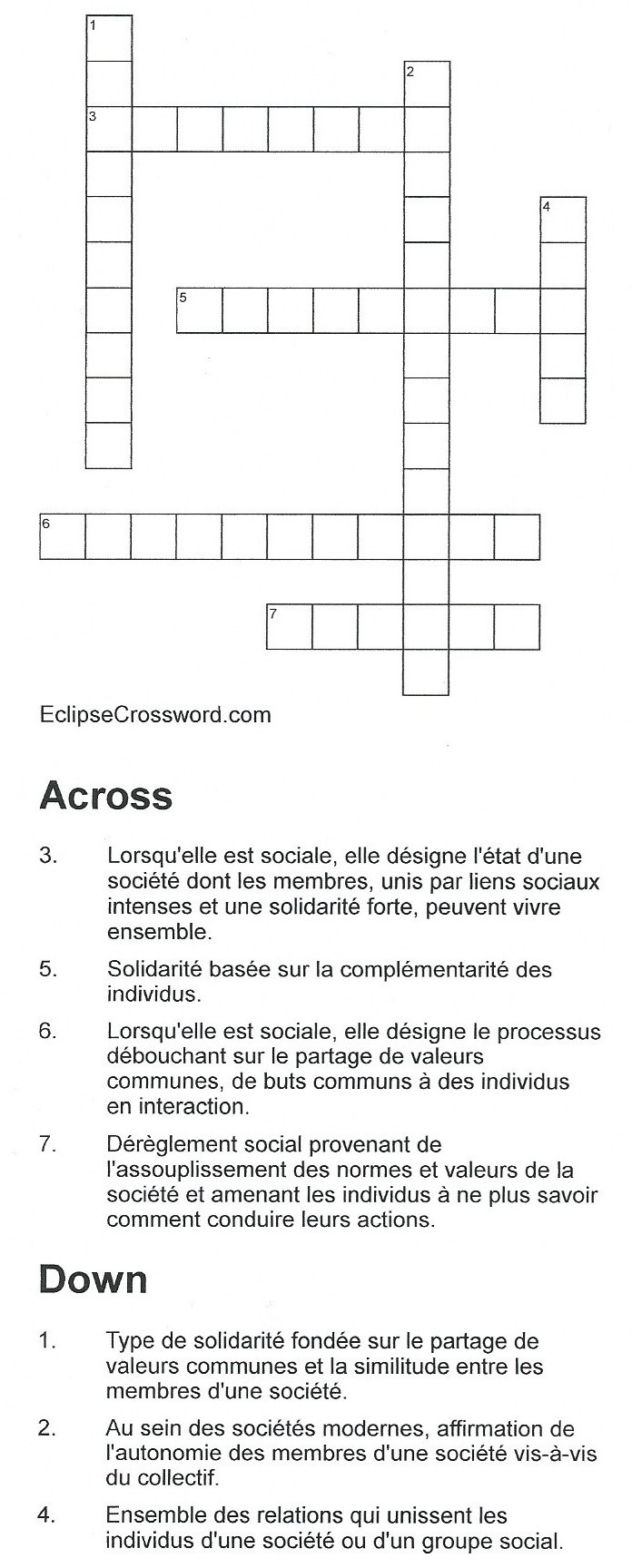 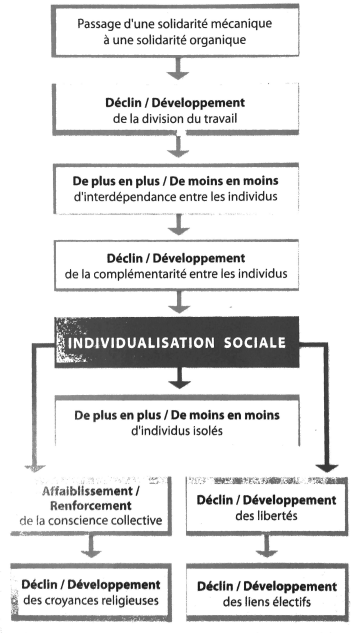 Activité 2 : Vers le bacA partir de vos connaissances et des documents ci-dessous, vous traiterez au choix :Un sujet de dissertation : « En France, aujourd’hui, le lien social repose-t-il seulement sur la solidarité organique ? » (Plan très détaillé + introduction rédigée)Une EC1 + une EC2 :EC1 : « Montrez comment l’affaiblissement de la cohésion sociale peut générer de l’anomie. »EC2 : « Présentez le document et montrez que dans les sociétés où s’affirme le primat de l’individu la solidarité ne faiblit pas (document 3) »Remarque : Les questions sur les documents sont posées à titre indicatif, pour vous aider à en extraire l’essentiel. Il n’est donc pas obligatoire d’y répondre par écrit.Document 1La cohésion sociale, un phénomène à deux dimensionsSelon vous, aujourd'hui en France, qu'est-ce qui contribue le plus à renforcer la cohésion sociale ? (en %)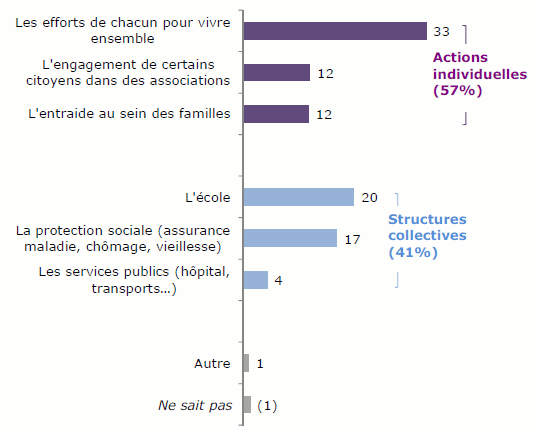 Source : Enquête « Conditions de vie et Aspirations », CRÉDOC, 2011.Champ : Enquête réalisée auprès d'un échantillon représentatif de 2006 personnes âgées de 18 ans et plus.Pour guider votre réflexion…1. Faites une phrase avec la donnée entourée.2. Sur quoi la cohésion sociale repose-t-elle d’après le document ? Illustrez votre réponse.Document 2 Motifs d'adhésions aux associations en France métropolitaine (en %)Lecture : en 2002, 20,6 % des adhésions étaient motivées par la volonté de pratiquer un sport. En 2010 cette motivation est avancée dans 37,8% des cas. La somme des pourcentages est supérieure à 100 % du fait des réponses multiples.Champ : ensemble des adhésions renseignées par les enquêtes.Source : « Adhésions et dons aux associations : permanences et évolutions de 2002 à 2010 », Lionel PROUTEAU. François-Charles WOLFF, Économie et Statistique, n°459, INSEEPour guider votre réflexion…1. Faites une phrase avec la donnée en gras.2. Quelles sont les données qui renvoient plutôt à la solidarité mécanique ? à la solidarité organique ? Justifiez.Document 3Dominique(1) a travaillé pendant vingt-neuf ans dont vingt-cinq ans dans le secteur de l'animation et de la diffusion du spectacle vivant. A 50 ans, un licenciement le précipite dans le chômage. A ce moment, il ressent un soulagement, tant les conditions d'un exercice professionnel convenable n'étaient plus réunies. [...] Dominique, cadre supérieur du secteur culturel, s'est construit une nouvelle vie et depuis septembre 2004 il est écrivain public bénévole. Il s'investit avec conviction dans ce bénévolat au service de personnes souvent en situation difficile. Il raconte toute l'importance du don de soi, dans une société qui ne cesse de promouvoir l'individualisme, la consommation et la concurrence. Ce bénévolat régulier donne du sens à sa vie : « Je me valorise et j'ai un rôle social, tout cela à partir de mon expérience et de mes acquis. Ma situation de chômeur m'a permis d'apprendre l'humilité. Quand on n'est plus rien, il faut savoir regarder ceux qui sont encore moins : quand je me regarde je me désole, quand je me compare : je me console. La compassion rend humble ».Source : Le bénévolat des demandeurs d'emploi, Observations et propositions, étude réalisée par Gérard BONNEFON, http://www.francebenevolat.org, mars 2008.(1) Le témoignage de Dominique fait partie des neuf récits « Histoires au chômage » qui rassemblent les entretiens réalisés du mois de septembre 2006 au mois de mai 2007 auprès de 27 demandeurs d'emploi rencontrés pour l'étude « Le bénévolat des demandeurs d'emploi ».Pour guider votre réflexion…1. Sur une frise chronologique, repérez les différentes étapes de la vie de Dominique et les évènements qui l’ont affecté.2. Expliquez la phrase soulignée.3. Repérez dans le texte les différentes formes de solidarité. Justifiez vos choix.Activité 3 : SynthèseA partir de vos connaissances et des illustrations extraites des documents ci-dessus, réalisez une synthèse sous la forme de votre choix (texte, mind map, autres types de schéma…).Pour guider votre travail de synthèse, voici un rappel des compétences à maîtriser à l’issue de ces différentes activités :Expliquer comment les liens sociaux favorisent la cohésion socialeDifférencier solidarité mécanique et solidarité organique;Discuter l’idée que le primat de l’individu menace la cohésion sociale;Montrer que la solidarité mécanique perdure dans les liens sociaux aujourd’huiRaisons indiquées20022010Pour pratiquer un sport20,627,8Pour participer à une activité culturelle ou artistique15,325,6Pour défendre une cause31,540,5Pour faire respecter ses droits et ceux des autres29,236,6Pour rencontrer des personnes qui ont les mêmes préoccupations ou61,762,7Pour être utile à la société, pour faire quelque chose pour les autres39,156,9Pour vous épanouir, pour occuper son temps libre47,057,4Pour aider, défendre les intérêts de ses enfants ou d'autres membres de son entourage16,629,1Pour avoir accès à des renseignements ou des services23,928,5Autre raison15,817,7